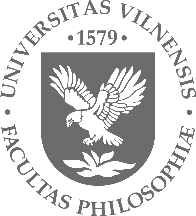 VILNIAUS UNIVERSITETOFILOSOFIJOS FAKULTETASPrašome leisti atlikti kokybinį tyrimą Jūsų vadovaujamoje įstaigoje Socialinio darbo bakalauro studijų programos X kurso studentei/-ui Vardas Pavardė, rengiančiai/-čiam kursinį/bakalauro darbą tema „Xxxxxx xxxxx xxxxx“.  Darbo vadovas dr. Vardas Pavardė. Pagrindinis tyrimo tikslas – .......Tyrimo dalyvių anonimiškumas ir konfidencialumas garantuojami. Gauta informacija bus naudojama tik mokslinio tyrimo tikslais.Dėkojame už bendradarbiavimą.PagarbiaiVU Filosofijos fakulteto Studijų prodekanė                           dr. Jolanta AleknevičienėDarbo vadovas			               dr. Vardas PavardėJulija Orlovskaja, (8 5) 266 76 10, julija.orlovskaja@fsf.vu.ltX įstaigos pavadinimasDirektoriui /ei Vardas Pavardė     DĖL TYRIMO ATLIKIMO2020-11-04   Nr. 250000 - S -